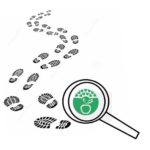 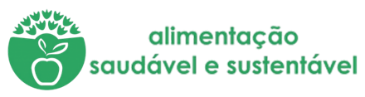 Na minha casa não desperdiçamos alimentos!Receita:Título: Vinagre de limpeza com cascas de laranjaIngredientes: Vinagre e cascas de laranjaProcedimento: - Tirar os restos de polpa das cascas das laranjas.- Picar as cascas em quadradinhos. - Numa garrafa sem uso, deitar as cascas de laranja.- Deitar o vinagre, até que todas as cascas estejam cobertas.- Pôr a tampa, e colocar num local escuro por duas semanas.- Passado o tempo, tirar as cascas, podendo já ser utilizado.      Pode ser usado para limpar aço inoxidável, remover sujeiras das panelas, limpeza de vidros, limpeza da geladeira, tirar gorduras, lavar a casa de banho, tirar maus cheiros em armários e espaços fechados.Imagem da receita concluída: 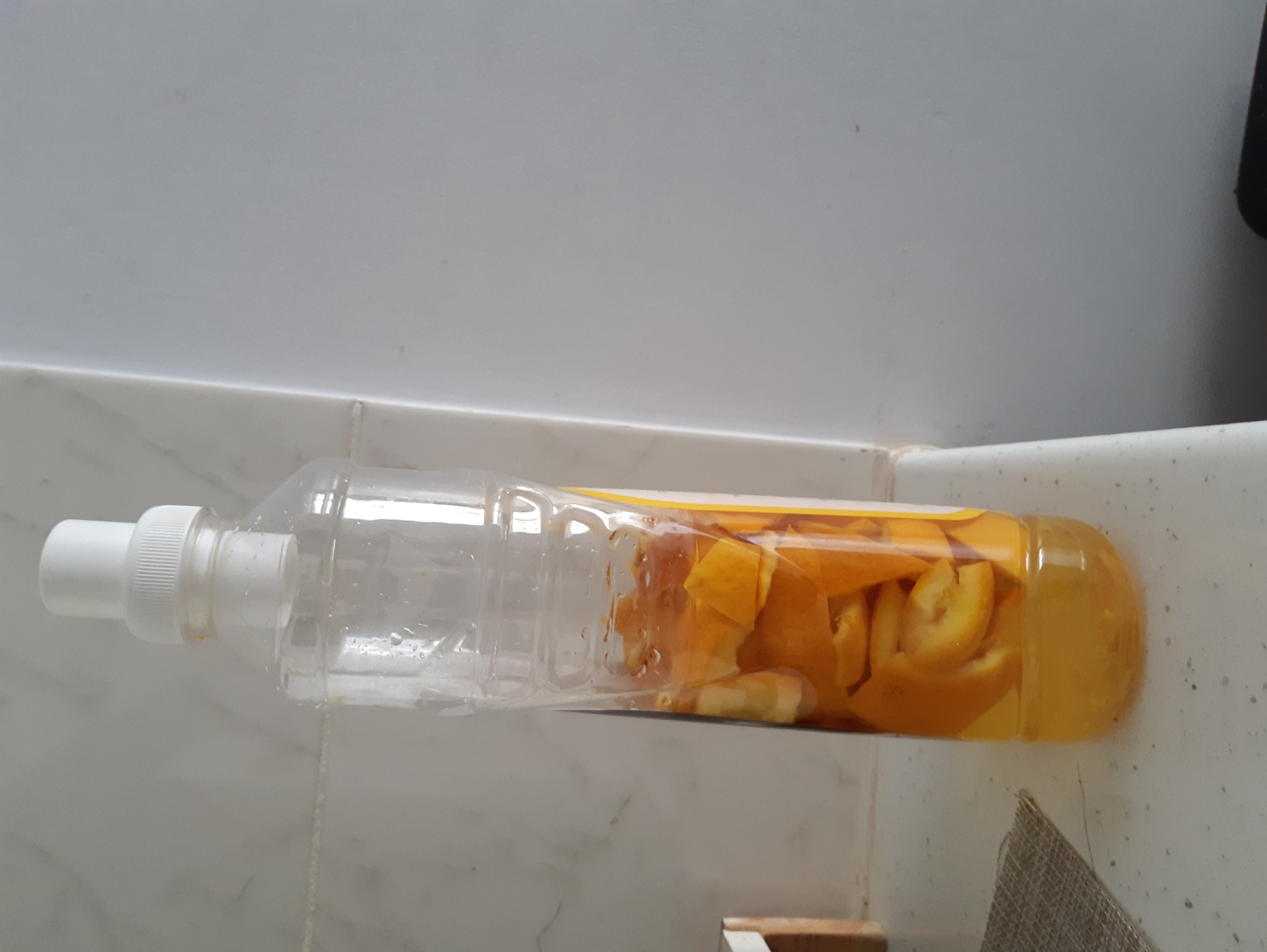 	Tabela de registos 	Tabela de registos Dia 1PESO DO DESPERDÍCIO DIA 1Registo em peso de alimentos desperdiçados durante a preparação das refeições (ex: quando preparam uma sopa, pesar o as partes dos legumes descartados, cascas, raízes, etc.)Cascas: brócolos, cebola e alho: 86 grApós a refeição verificar se a mesma foi consumida na sua totalidade. Registo em peso.Sobraram cascas de laranja - 36 gramas.Dia 2PESO DO DESPERDÍCIO DIA 2Registo em peso de alimentos desperdiçados durante a preparação das refeições (ex: quando preparam uma sopa, pesar o as partes dos legumes descartados, cascas, raízes, etc.)Cascas: cebola, alho, pepino, tomate, alface: 129grApós a refeição verificar se a mesma foi consumida na sua totalidade. Registo em peso.A refeição foi consumida na sua totalidade.Dia 3PESO DO DESPERDÍCIO DIA 3Registo em peso de alimentos desperdiçados durante a preparação das refeições (ex: quando preparam uma sopa, pesar o as partes dos legumes descartados, cascas, raízes, etc.)Atum em óleo: 84 gr.Cascas: tomate, cebola, couve: 89 gr.Após a refeição verificar se a mesma foi consumida na sua totalidade. Registo em peso.Sobraram cascas de laranja – 38 gramas.